Sharing CUpcakesSamantha, Brayden, and yourself get to share 6 cupcakes. But only 4 of the cupcakes have icing on them. How are you going to share them?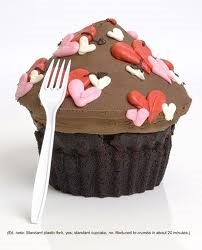 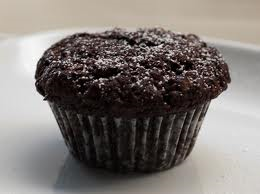 